                    Stefano Gardenti                                                     DUE                           Lots of fun games for small                              fencers   Two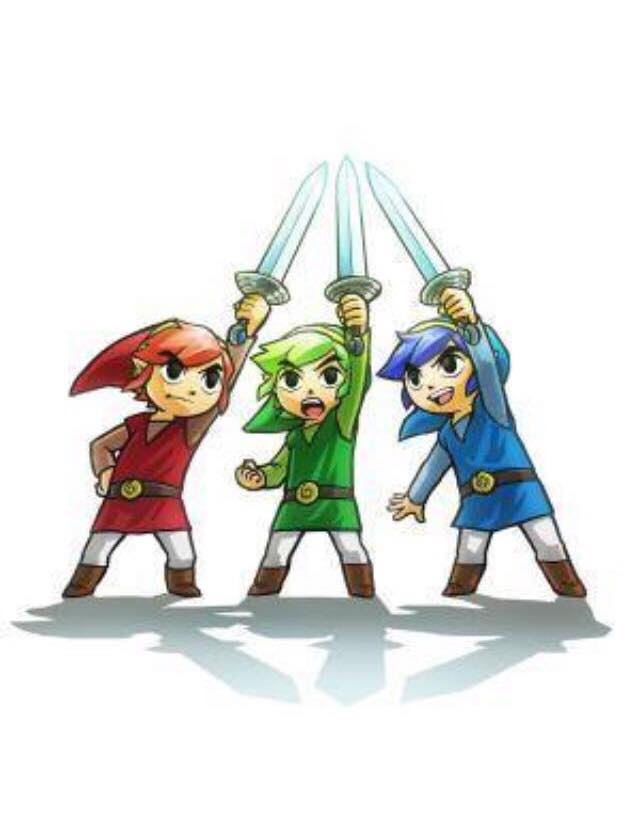 How many objects are there in the groups? Link them to the relative dice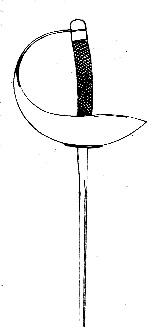 .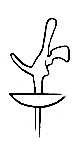 …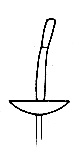 ….……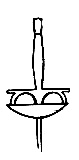   Circle the fencers looking to the right and make a cross on the left ones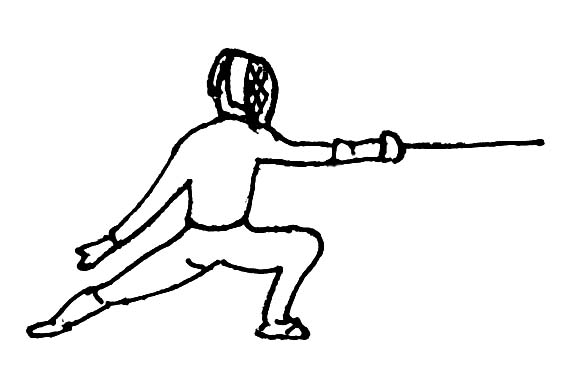 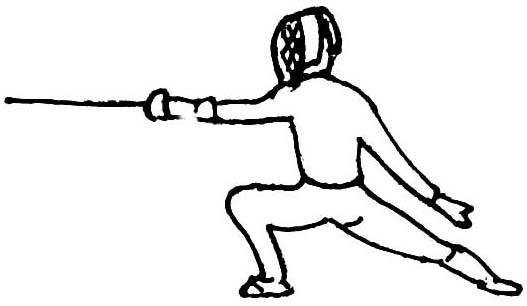 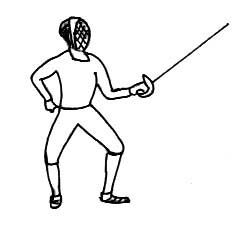 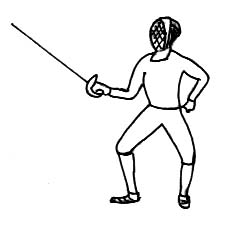 Ogni oggetto può apparire una sola volta in orizzontale, in verticale e nei quadrati formati da 4 caselleEach object can appear only once horizontally, vertically                     and in squares formed by 4 boxes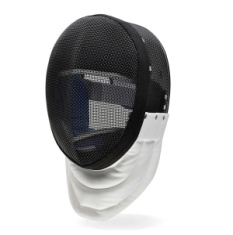 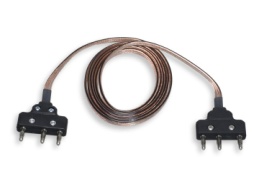 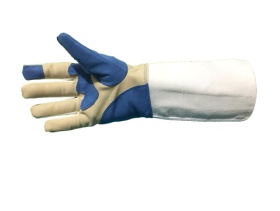 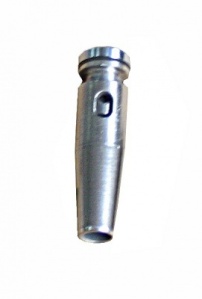 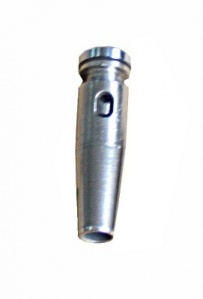 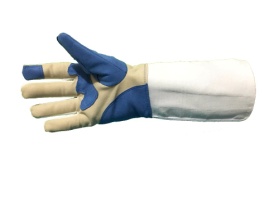        Color the drawing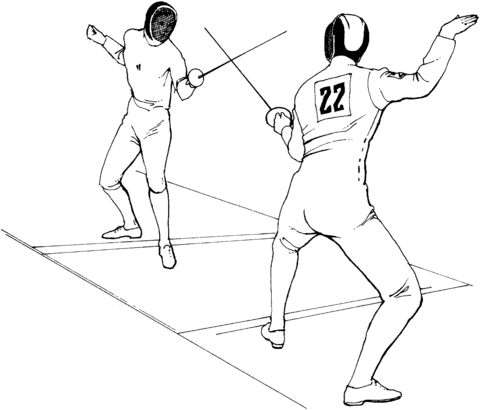    Put the phases of the greeting in order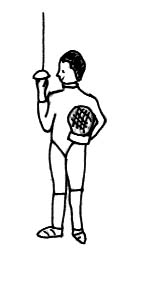 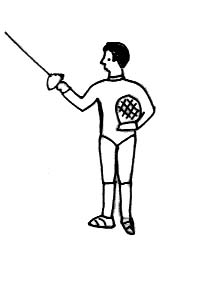 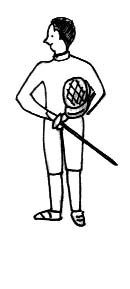 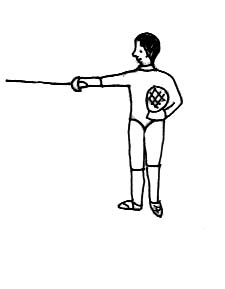          Find the two missing pieces and glasses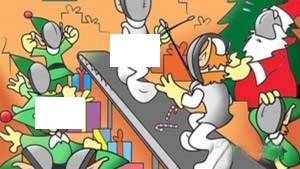 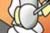 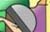 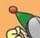 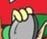  Help the fencer to take the mask and go out ithout                              meeting the dog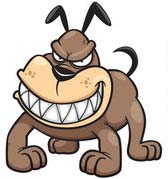 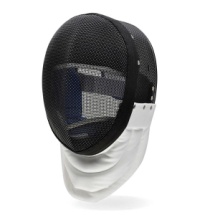 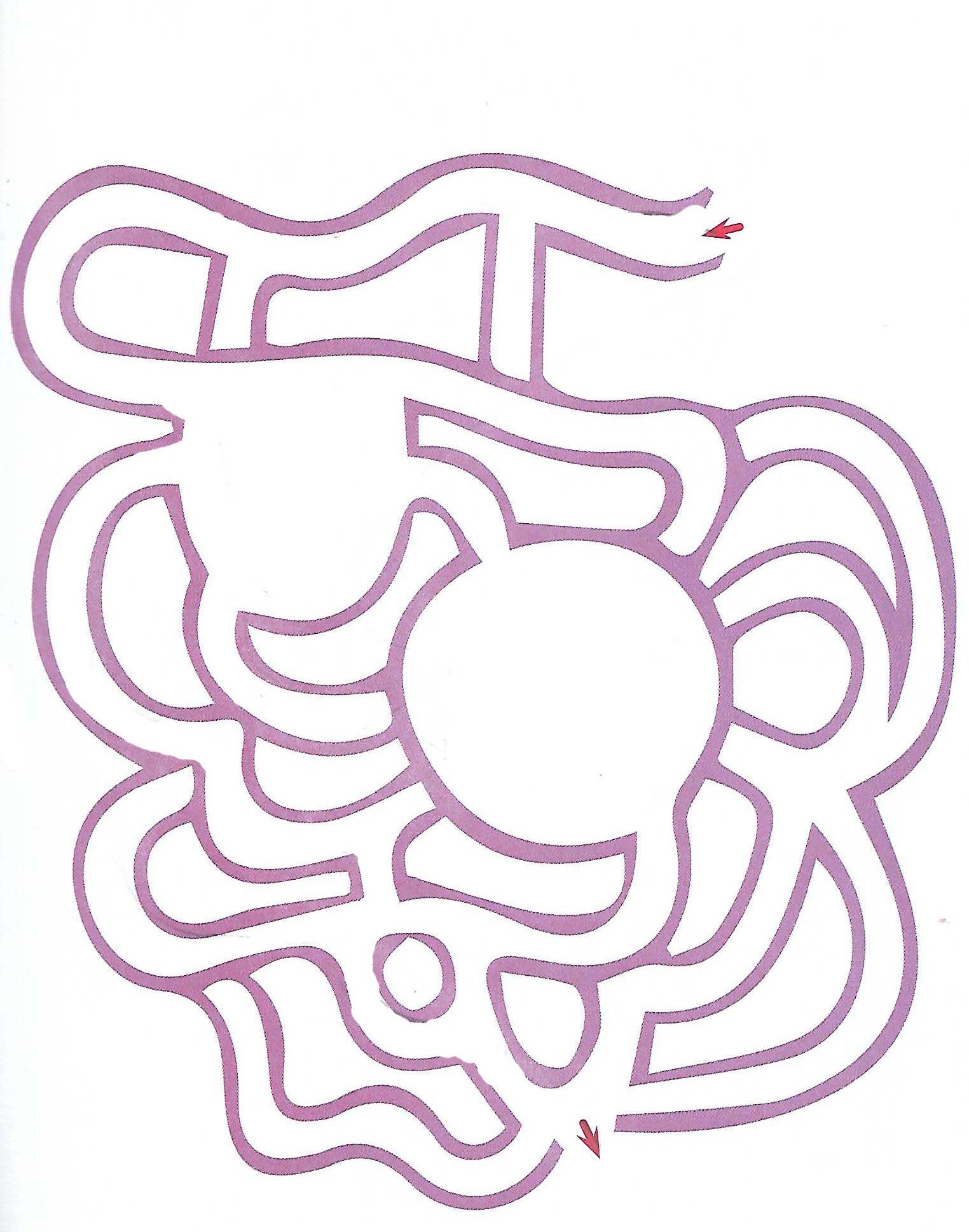 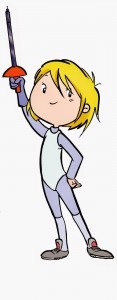              Circle intruders for ing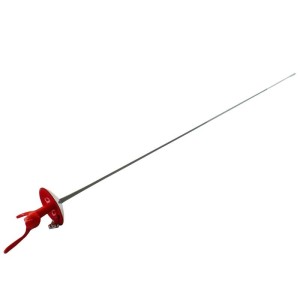 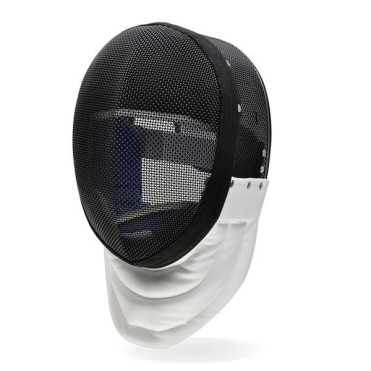 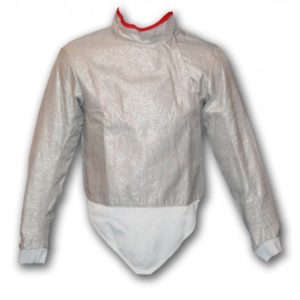 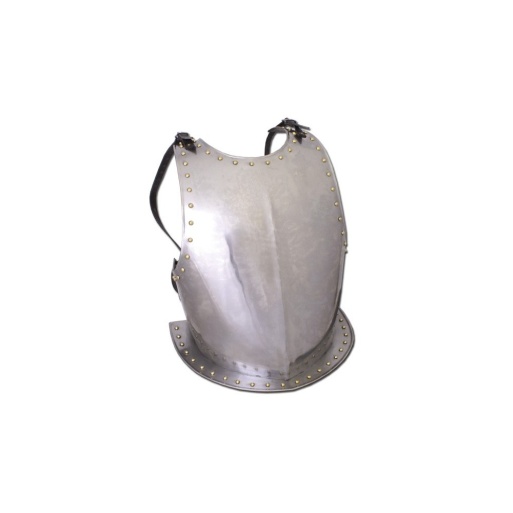 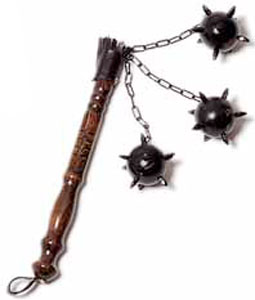 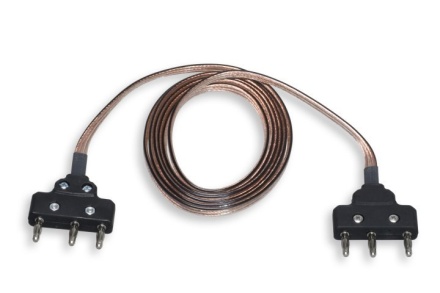 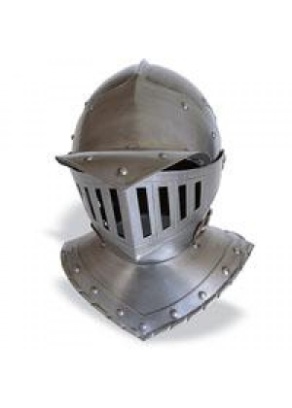 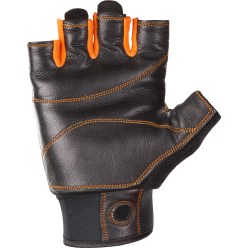 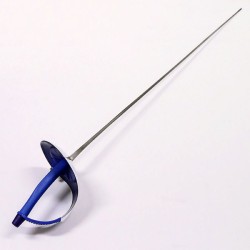 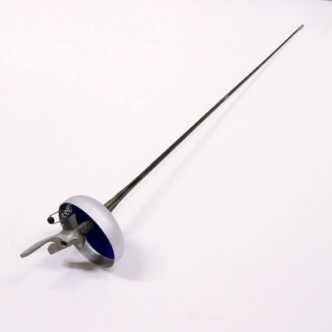 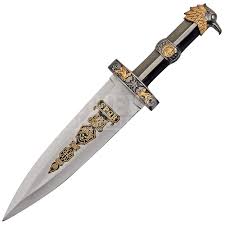 Find the three combinations in the large and rim grille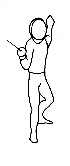 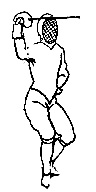 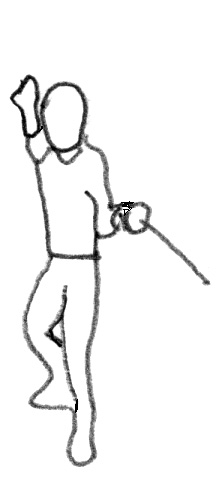     Match the fencers, who remains without an opponent?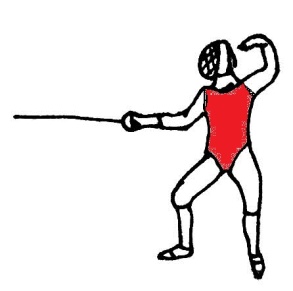 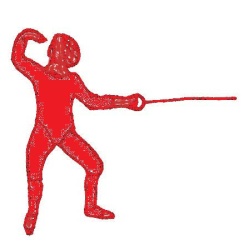 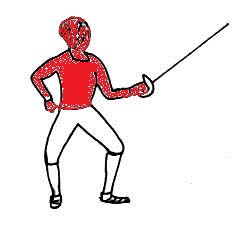 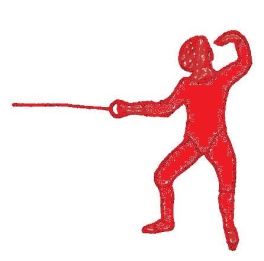 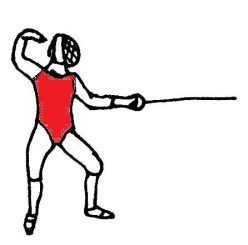 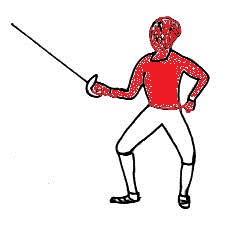 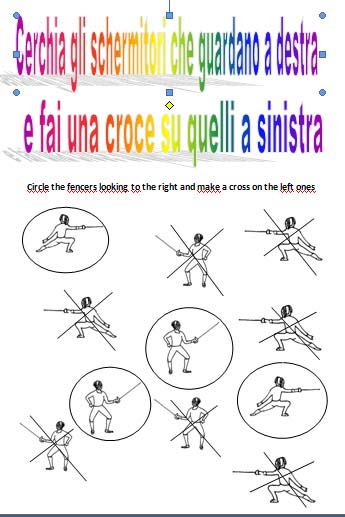 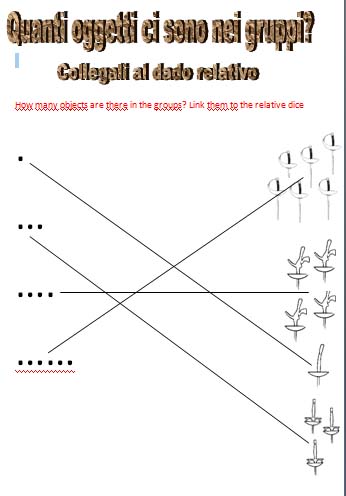 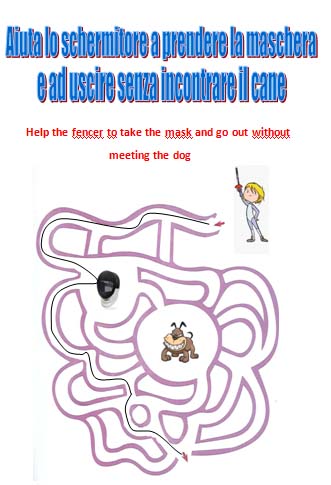 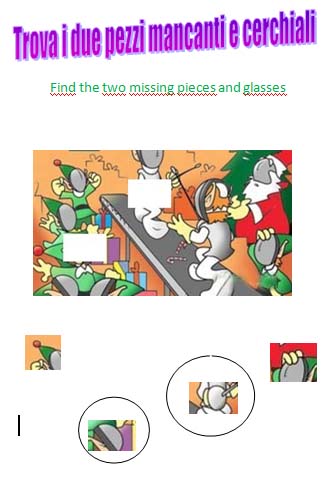 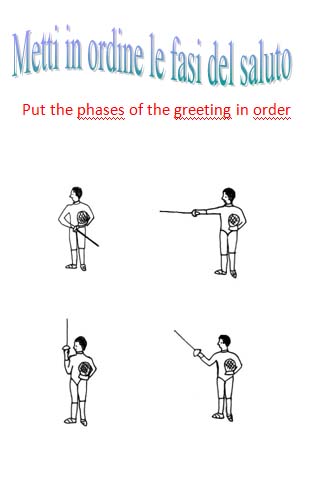 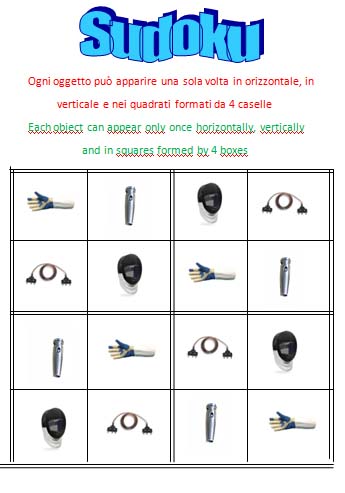 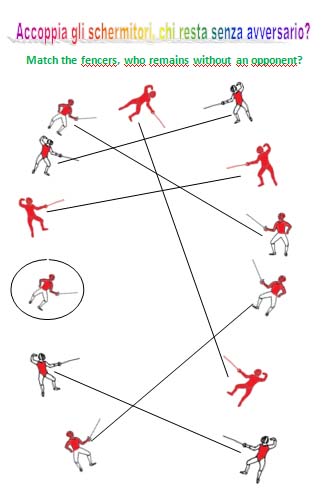 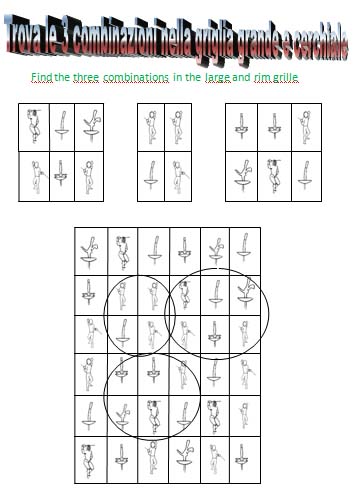 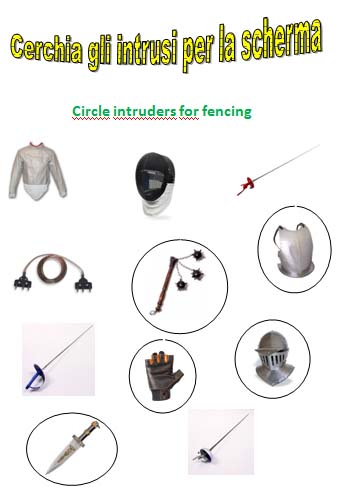 